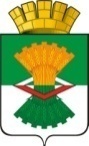 АДМИНИСТРАЦИЯМАХНЁВСКОГО МУНИЦИПАЛЬНОГО ОБРАЗОВАНИЯПОСТАНОВЛЕНИЕ20 декабря 2019 года                                                                                        № 998                                                        п.г.т. Махнёво         Об утверждении порядка выявления, пресечения самовольного строительства и принятия мер по сносу самовольных построек на территории Махневского муниципального образования, Положения о комиссиях по вопросам самовольного строительства на территории Махневского муниципального образованияВ целях предотвращения самовольного строительства на территории  Махневского муниципального образования, принятия мер к сносу самовольно возведенных объектов, на основании статьи 222 Гражданского кодекса Российской Федерации, положений Градостроительного кодекса Российской Федерации, Земельного кодекса Российской Федерации, Федерального закона      от 06 октября 2003 года  № 131-ФЗ «Об общих принципах организации местного самоуправления в Российской Федерации», Уставом Махневского муниципального образования,ПОСТАНОВЛЯЮ:Утвердить Порядок выявления, пресечения самовольного строительства и принятия мер по сносу самовольных построек на территории Махневского муниципального образования (приложение №1).Утвердить Положение о комиссии по вопросам самовольного строительства на территории Махневского муниципального образования (приложение №2).Отделу строительства, ЖКХ, архитектуры, благоустройства и охраны окружающей среды Администрации Махневского муниципального образования организовать работу по выявлению и пресечению самовольного строительства на соответствующей территории Махневского муниципального образования, принятию мер к сносу самовольных построек.Установить, что территориальные органы (сельские, поселковые администрации) Администрации Махневского муниципального образования, должностные лица администрации Махнёвского муниципального образования, осуществляющие функции по осуществлению муниципального контроля обязаны направлять информацию в отдел строительства, ЖКХ, архитектуры, благоустройства и охраны окружающей среды Администрации Махневского муниципального образования с приложением документов и материалов, обосновывающих выводы о наличии в отношении объекта или на земельном участке признаков самовольного строительства.Утвердить состав комиссии по пресечению самовольного строительства и принятию мер по сносу самовольных построек на территории Махневского муниципального образования (приложение №3).Отделу по организации деятельности Администрации Махнёвского муниципального образования и работе с муниципальным архивом опубликовать настоящее постановление в газете «Алапаевская искра» и разместить на официальном сайте Махнёвского муниципального образования в сети «Интернет».Постановление вступает в силу со дня его подписания.Контроль за исполнением настоящего постановления оставляю за собой.Глава Махнёвского муниципального образования                                                                      А.В. ЛызловУТВЕРЖДЕНО
постановлением Администрации 
Махневского Муниципального образования 
от 20.12.2019 года № 998ПОРЯДОКвыявления, пресечения самовольного строительства и принятия мер по сносу самовольных построек на территории Махневского муниципального образованияОбщие положенияНастоящий Порядок регламентирует процедуры выявления и пресечения самовольного строительства, реконструкции объектов капитального строительства и принятия мер по сносу самовольных построек, приведению в первоначальное состояние самовольно реконструированных (реконструируемых) объектов капитального строительства на территории Махневского муниципального образования.Снос объектов капитального строительства, являющихся самовольными постройками, или их приведение в соответствие с установленными требованиями в принудительном порядке осуществляется на основании решения суда или решения администрации Махневского муниципального образования, принимаемого в соответствии со статьей 222 Гражданского кодекса Российской Федерации, с соблюдением требований, установленных Градостроительным кодексом Российской Федерации и Земельным кодексом Российской Федерации.Решение о сносе самовольной постройки либо решение о сносе самовольной постройки или ее приведении в соответствие с параметрами, установленными Правилами землепользования и застройки Махнёвского муниципального образования, утвержденными решением Думы Махнёвского муниципального образования от 22.11.2010 года № 361 «Об утверждении Правил землепользования и застройки Махнёвского муниципального образования» (далее - правила землепользования и застройки), документацией по планировке территории, или обязательными требованиями к параметрам постройки, предусмотренными законом, не может быть принято в соответствии со статьей 222 Гражданского кодекса Российской Федерации в отношении объектов индивидуального жилищного строительства, построенных на земельных участках, предназначенных для индивидуального жилищного строительства или расположенных в границах населенных пунктов и предназначенных для ведения личного подсобного хозяйства, и в отношении жилых домов и жилых строений, созданных соответственно на дачных и садовых земельных участках, при наличии одновременно следующих условий:права на объекты, жилые дома, жилые строения зарегистрированы до 01 сентября 2018 г.;параметры объектов, жилых домов, жилых строений соответствуют предельным параметрам разрешенного строительства, реконструкции объектов капитального строительства, установленным правилами землепользования и застройки, и (или) предельным параметрам таких объектов, жилых домов, жилых строений, установленным Федеральным законом;объекты, жилые дома, жилые строения расположены на земельных участках, принадлежащих на праве собственности или на ином законном основании собственникам этих объектов, жилых домов, жилых строений.Администрация Махневского муниципального образования не вправе принимать решение о сносе самовольной постройки либо решение о сносе самовольной постройки или ее приведении в соответствие с параметрами, установленными правилами землепользования и застройки, документацией по планировке территории, или обязательными требованиями к параметрам постройки, предусмотренными законом, в соответствии со статьей 222 Гражданского кодекса Российской Федерации в связи с отсутствием:правоустанавливающих документов на земельный участок в отношении здания, сооружения или другого строения, созданных на земельном участке до дня вступления в силу Земельного кодекса Российской Федерации;разрешения на строительство в отношении здания, сооружения или другого строения, созданных до 14 мая 1998 г.В случаях, предусмотренных пунктом 1.4 настоящего раздела, решение о сносе самовольной постройки либо решение о сносе самовольной постройки или ее приведении в соответствие с параметрами, установленными правилами землепользования и застройки, документацией по планировке территории, или обязательными требованиями к параметрам постройки, предусмотренными законом, может быть принято только судом.Порядок выявления и пресечения самовольного строительстваВ целях выявления объектов самовольного строительства администрацией Махневского муниципального образования создается комиссия по вопросам самовольного строительства (далее - комиссия).Выявление объектов самовольного строительства осуществляется комиссией путем объезда (обхода) территории, а также в ходе осмотра объектов, проводимых на основании сообщений органов государственной власти, органов местного самоуправления, организаций и граждан о фактах незаконного строительства (реконструкции) объектов.Выявление самовольно реконструированных (реконструируемых) жилых и нежилых помещений в многоквартирных домах осуществляется в соответствии с разделом 2 настоящего Порядка и особенностями, установленными в разделе 3 настоящего Порядка.Уведомления исполнительных органов государственной власти, уполномоченных на осуществление государственного строительного надзора, государственного земельного надзора, государственного надзора в области использования и охраны водных объектов, государственного надзора в области охраны и использования особо охраняемых природных территорий, государственного надзора за состоянием, содержанием, сохранением, использованием, популяризацией и государственной охраной объектов культурного наследия, от исполнительных органов государственной власти, уполномоченных на осуществление федерального государственного лесного надзора (лесной охраны), подведомственных им государственных учреждений, должностных лиц государственных учреждений, осуществляющих управление особо охраняемыми природными территориями федерального и регионального значения, являющихся государственными инспекторами в области охраны окружающей среды, или от должностных лиц администрации Махнёвского муниципального образования, осуществляющих муниципальный земельный контроль на территории Махнёвского муниципального образования (далее – уведомления уполномоченного органа) о выявлении самовольной постройки не позднее одного рабочего дня направляются указанными органами в отдел строительства, ЖКХ, архитектуры, благоустройства и охраны окружающей среды администрации Махневского муниципального образования.Объезды (обходы) территории Махневского муниципального образования осуществляются комиссией не реже 3 раза в квартал в соответствии с планом-графиком, утверждаемый главой Администрации Махневского муниципального образования.Планы-графики объездов (обходов) территории Махневского муниципального образования составляются таким образом, чтобы в течение квартала объездами (обходами) была охвачена вся территория Махневского муниципального образования.Планы-графики объездов (обходов) территории Махневского муниципального образования, утверждаются не позднее, чем за 10 (десять) дней до начала следующего квартала и до их утверждения подлежат согласованию со структурными подразделениями Администрации Махневского муниципального образования, представители которых включены в соответствующую комиссию.При поступлении в администрацию Махневского муниципального образования сообщения о фактах незаконного строительства (реконструкции) объекта, комиссия в течение 10 (десяти) рабочих дней со дня регистрации сообщения должна произвести проверку факта, указанного в таком сообщении.Сообщения о фактах незаконного строительства (реконструкции) объектов, уведомления уполномоченного органа подлежат регистрации в день их поступления в администрацию Махневского муниципального образования.В процессе объезда (обхода) комиссия осуществляет внешний осмотр и фото- или видеосъемку земельных участков, расположенных на них построенных (строящихся), реконструированных (реконструируемых) или используемых объектов (далее – объекты), действий третьих лиц по строительству, реконструкции или использованию таких объектов, в отношении которых сведения о предоставлении земельных участков под строительство и (или) сведения о выдаче разрешений на строительство (реконструкцию) таких объектов в администрации Махневского муниципального образования отсутствуют.При проведении проверке о факте незаконного строительства (реконструкции), уведомления уполномоченного органа комиссия осуществляет внешний осмотр и фото- или видеосъемку земельных участков, расположенных на них объектов, действий третьих лиц по строительству, реконструкции или использованию таких объектов, указанных в сообщении о факте незаконного строительства (реконструкции).После завершения обхода (объезда) или проверки сообщения о факте незаконного строительства (реконструкции) комиссия в течение 14 (четырнадцать) рабочих дней со дня проведения указанных мероприятий осуществляет в отношении каждого осмотренного комиссией земельного участка и находящегося на нем объекта сбор следующих документов и сведений:о правообладателе земельного участка и целях предоставления земельного участка;о необходимости получения разрешения на строительство для производимых на земельном участке работ;о наличии разрешения на строительство (реконструкцию) объекта и акта ввода объекта в эксплуатацию в случае, если такое разрешение или акт требуются;о правообладателе (застройщике) объекта;о расположении объекта относительно зон с особыми условиями использования территории или территории общего пользования либо полосы отвода инженерных сетей федерального, регионального или местного значения;о соответствии объекта виду разрешенного использования земельного участка, иным градостроительным нормам и правилам.В случае отсутствия в администрации Махневского муниципального образования соответствующих документов и сведений, комиссия запрашивает такие документы и сведения в соответствующих органах государственной власти и структурных подразделениях администрации Махневского муниципального образования.По результатам обхода (объезда) или проверки сообщения о факте незаконного строительства, уведомления уполномоченного органа (реконструкции) комиссией в течение 3 (трех) рабочих  дней со дня истечения срока, указанного в пункте 2.6 настоящего Порядка, составляется протокол с указанием всех проверенных в ходе осуществления указанных мероприятий объектов по форме, согласно приложению 1 к настоящему Порядку. Протокол утверждается председателем комиссии, и подписывается членами комиссии.К протоколу приобщаются материалы фото- или видеосъемки осмотра объекта и документы, полученные в соответствии с пунктом 2.6 настоящего Порядка.В случае если в процессе обхода (объезда) комиссией не выявлено объектов, в отношении которых сведения о предоставлении земельных участков под строительство и (или) сведения о выдаче разрешений на строительство (реконструкцию) таких объектов в администрации Махневского муниципального образования отсутствуют, в протоколе указывается, что объектов самовольного строительства не выявлено.В случае если комиссией в процессе проведения мероприятий, указанных в настоящем разделе Порядка, выявлены объекты самовольного строительства (реконструкции), комиссия, в течение 3 (трех) рабочих дней, со дня истечения срока, указанного в пункте 2.7 настоящего Порядка, составляет акт осмотра объекта по форме согласно приложению 2 к настоящему Порядку.В акте осмотра объекта указываются сведения, указанные в пункте 2.6 настоящего Порядка, а также фиксируется факт производства строительных работ на момент осмотра с указанием вида таких работ. При отсутствии производства строительных работ на момент осмотра фиксируется текущее состояние осмотренного объекта и изменения объемов строительных работ, выполненных с момента предыдущего осмотра (если ранее на данном объекте уже проводился осмотр).Акт осмотра объекта утверждается председателем комиссии, и подписывается членами комиссии.К акту осмотра объекта приобщаются следующие документы, полученные комиссией в соответствии с пунктом 2.6 раздела 2 настоящего Порядка:выписки из Единого государственного реестра прав на недвижимое имущество и сделок с ним Управления Федеральной службы государственной регистрации, кадастра и картографии по Свердловской о зарегистрированных правах на объект, обладающий признаками самовольной постройки, и земельный участок, на котором он расположен, по состоянию на день составления акта осмотра объекта. При отсутствии сведений в Едином государственном реестре прав на недвижимое имущество и сделок с ним к акту должно быть приложено соответствующее уведомление об отсутствии сведений о зарегистрированных правах и документы, подтверждающие сведения о владельце (застройщике) объекта самовольного строительства и земельного участка, на котором такой объект расположен (в случае если владельца (застройщика) объекта самовольного строительства удалось установить). Такие сведения должны содержать: в отношении юридических лиц - наименование и местонахождение, индивидуальный номер налогоплательщика, основной государственный регистрационный номер; в отношении физических лиц - фамилию, имя, отчество и адрес места жительства лица;копии правоустанавливающих документов на земельный участок (при наличии);копии правоустанавливающих документов на объект (при наличии);описание объекта самовольного строительства, материалы фото- или видеосъемки, отражающие внешние характеристики и вид объекта самовольного строительства;документы, подтверждающие расположение объекта в зоне с особыми условиями использования территорий или на территориях общего пользования либо в полосах отвода инженерных сетей федерального, регионального или местного значения (в случае расположения объекта на указанной территории);схема размещения объекта самовольного строительства на земельном участке с указанием параметров объекта.В течение 5 (пяти) рабочих дней со дня истечения срока, указанного в пункте 2.8, комиссия направляет информационное письмо с приложением акта осмотра объекта, указанного в пункте 2.8 раздела 2 настоящего Порядка, в следующие органы и организации:Управление Федеральной налоговой службы по Свердловской области;структурное подразделение администрации Махневского муниципального образования, уполномоченные на осуществление муниципального земельного контроля;ресурсоснабжающие организации;органы технической инвентаризации.Информационное письмо должно содержать наименование, место нахождения, дату государственной регистрации в качестве юридического лица, идентификационный номер налогоплательщика, осуществляющего и (или) осуществившего самовольное строительство (допустившего самовольное занятие земельного участка) - для юридических лиц и фамилию, имя, отчество, адрес места жительства, дату и место рождения - для физических лиц; место нахождения выявленного объекта самовольного строительства либо самовольно занятого земельного участка; сведения о соответствии выявленногообъекта самовольного строительства разрешенному виду использования земельного участка.Администрация Махневского муниципального образования в течение 10 (десяти) рабочих дней со дня составления акта включает сведения об объекте в Реестр объектов самовольного строительства (далее Реестр). Реестр ведется отделом строительства, ЖКХ, архитектуры, благоустройства и охраны окружающей среды Администрации Махневского муниципального образования в отношении объектов, расположенных на территории Махневского муниципального образования, в электронном виде по форме, согласно приложению 4 к настоящему Порядку.Реестр ведется отдельно в отношении объектов, указанных в пункте 4.1 раздела 4 настоящего Порядка, и объектов, указанных в пункте 5.1 раздела 5 настоящего Порядка.При поступлении уведомления уполномоченного органа администрация Махневского муниципального образования принимает одно из следующих решений:О сносе самовольной постройки либо о сносе самовольной постройки или ее приведении в соответствие с установленными требованиями в случаях, предусмотренных пунктом 4 статьи 222 Гражданского кодекса Российской Федерации.Об обращении в суд с иском о сносе самовольной постройки или ее приведении в соответствие с установленными требованиями.Порядок выявления и пресечения самовольно реконструированных (реконструируемых) жилых и нежилых помещений в многоквартирных домахВыявление самовольно реконструированных (реконструируемых) жилых и нежилых помещений (далее - помещения) в многоквартирных домах осуществляется должностными лицами администрации Махнёвского муниципального образования, осуществляющих муниципальный жилищный контроля за использованием жилья на территории Махнёвского муниципального образования (далее - жилищная инспекция) на основании сообщений юридических и физических лиц, в том числе собственников помещений в многоквартирных домах, а также в ходе проведения плановых осмотров помещений в многоквартирных домах.Сообщения подлежат регистрации жилищной инспекции в день их поступления.Жилищная инспекция в течение двух рабочих дней со дня получения сообщения о проводимых в помещениях многоквартирного дома строительных работах информирует о проводимых строительных работах комиссию.Комиссия совместно с жилищной инспекцией в течение двух рабочих дней со дня получения комиссией информации о проводимых строительных работах проводит осмотр соответствующих помещений многоквартирного дома.При выявлении в процессе осмотра помещений многоквартирного дома самовольно реконструированных (реконструируемых) помещений комиссия совместно с жилищной инспекцией в течение двух рабочих дней со дня истечения срока, установленного пунктом 3.2 раздела 3 настоящего Порядка, составляют акт совместного осмотра самовольно реконструированных (реконструируемых) помещений (далее - акт совместного осмотра) по форме согласно приложению 3 к настоящему Порядку.В акте совместного осмотра указываются следующие сведения:о правообладателе помещения;о необходимости получения разрешительных документов на проведение строительных работ;о расположении помещения в многоквартирном доме;о соответствии параметров и назначения помещения градостроительным регламентам.Акт совместного осмотра утверждается председателем комиссии и подписывается членами комиссии, представителем жилищной инспекции.К акту совместного осмотра приобщаются следующие документы, полученные комиссией в соответствии с пунктом 3.4 раздела 3 настоящего Порядка:Выписки из Единого государственного реестра недвижимости Управления Федеральной службы государственной регистрации, кадастра и картографии по Свердловской области о зарегистрированных правах на помещение по состоянию на день составления акта совместного осмотра. При отсутствии сведений в Едином государственном реестре недвижимости к акту совместного осмотра должно быть приложено соответствующее уведомление об отсутствии сведений о зарегистрированных правах и документы, подтверждающие сведения о владельце (застройщике) помещения (в случае если владельца (застройщика) помещения удалось установить). Такие сведения должны содержать: в отношении юридических лиц - наименование, местонахождение, индивидуальный номер налогоплательщика, основной государственный регистрационный номер; в отношении физических лиц - фамилию, имя, отчество и адрес места жительства физического лица.Копии правоустанавливающих документов на помещение (при наличии).Описание помещения, материалы фото- или видеосъемки, отражающие внешние характеристики и вид помещения.Схема размещения помещения в многоквартирном доме (на земельном участке) с указанием параметров помещения.В течение двух рабочих дней с даты составления акта совместного осмотра комиссия проводит мероприятия, предусмотренные пунктом 2.9 раздела 2 настоящего Порядка.В случае если комиссией в процессе проведения мероприятий, указанных в разделе 3 настоящего Порядка, выявлено, что работы ведутся на основании разрешительного документа, выданного в соответствии со статьей 51 Градостроительного кодекса Российской Федерации, жилищная инспекция проводит плановый контроль за производством строительных работ до их окончания.Порядок организации работы, направленной на снос самовольных построек в судебном порядкеОрганизация работы по сносу (приведению в первоначальное состояние) самовольных построек, за исключением  самовольных построек, указанных в  пункте 5.1. раздела 5 настоящего Порядка осуществляется на основании вступившего в силу судебного акта о признании постройки самовольной и подлежащей сносу, либо о приведении самовольно реконструированного объекта в первоначальное состояние.Для инициирования судебного разбирательства о признании постройки самовольной и подлежащей сносу администрация Махневского муниципального образования, в течение 14 рабочих дней со дня составления акта осмотра объекта обеспечивает подготовку и подачу в соответствующий суд искового заявления о признании постройки самовольной и подлежащей сносу с заявлением об обеспечении иска в виде запрета совершать определенные действия, касающиеся предмета спора и (или) иных обеспечительных мер.При необходимости запроса сведений об ответчике по делу (с целью идентификации застройщика и (или) правообладателя земельного участка и объекта самовольного строительства), о предмете иска (с целью установления параметров объекта самовольного строительства, наличия (отсутствия) разрешительной документации, соответствия объекта выданной разрешительной документации (при ее наличии) правилам землепользования и застройки) срок обращения в суд с исковым заявлением продлевается на срок, необходимый для получения указанных документов, но не более чем на 14 рабочих дней.При удовлетворении исковых требований, после вступления в законную силу судебного акта о сносе самовольной постройки, администрация Махневского муниципального образования осуществляет мероприятия, направленные на исполнение судебного акта в порядке, предусмотренном Федеральным законом от 02.10.2007 N 229-ФЗ "Об исполнительном производстве".Порядок организации сноса самовольных построек, приведения самовольных построек в соответствие с установленными требованиями на основании правовых актов администрации Махневского муниципального образованияОрганизация сноса самовольных построек или их приведения в соответствие с установленными требованиями на основании правовых актов администрации Махневского муниципального образования осуществляется в порядке, установленном настоящим разделом.Если самовольная постройка возведена или создана на земельном участке, в отношении которого отсутствуют правоустанавливающие документы и необходимость их наличия установлена в соответствии с законодательством на дату начала строительства такого объекта, либо самовольная постройка возведена или создана на земельном участке, вид разрешенного использования которого не допускает строительства на нем такого объекта и который расположен в границах территории общего пользования, администрация Махневского муниципального образования принимает решение о сносе самовольной постройки, оформляемое в виде постановления администрации Махневского муниципального образования, которое подписывается первым заместителем главы администрации Махневского муниципального образования.Если самовольная постройка возведена или создана на земельном участке, вид разрешенного использования которого не допускает строительства на нем такого объекта, и данная постройка расположена в границах зоны с особыми условиями использования территории при условии, что режим указанной зоны не допускает строительства такого объекта, либо в случае, если в отношении самовольной постройки отсутствует разрешение на строительство, при условии, что границы указанной зоны, необходимость наличия этого разрешения установлены в соответствии с законодательством на дату начала строительства такого объекта, администрация Махневского муниципального образования принимает решение о сносе самовольной постройки или ее приведении в соответствие с установленными требованиями.Срок для сноса самовольной постройки устанавливается с учетом характера самовольной постройки, но не может составлять менее чем три месяца и более чем двенадцать месяцев, срок для приведения самовольной постройки в соответствие с установленными требованиями устанавливается с учетом характера самовольной постройки, но не может составлять менее чем шесть месяцев и более чем три года.Предусмотренные подпунктами 5.1.1, 5.1.2 настоящего раздела постановления администрации Махневского муниципального образования не могут быть изданы в отношении самовольных построек, возведенных или созданных на земельных участках, не находящихся в государственной или муниципальной собственности, кроме случаев, если сохранение таких построек создает угрозу жизни и здоровью граждан.Решения, принимаемые в соответствии с настоящим разделом, не распространяются на объекты недвижимого имущества, право собственности на которые зарегистрировано в Едином государственном реестре недвижимости или признано судом в соответствии с пунктом 3 статьи 222 Гражданского кодекса Российской Федерации либо в отношении которого ранее судом принято решение об отказе в удовлетворении исковых требований о сносе самовольной постройки, или в отношении многоквартирного дома, жилого дома или садового дома.Администрация Махневского муниципального образования в случае принятия решения, предусмотренного подпунктом 2.11.1 раздела 2 настоящего Порядка, в течение двух рабочих дней со дня составления акта осмотра объекта готовит проект постановления о сносе самовольной постройки либо о сносе самовольной постройки или приведении самовольной постройки в соответствие с установленными требованиями. Проект постановления администрации Махневского муниципального образования подлежит обязательному согласованию с структурными органами администрации Махневского муниципального образования.Проект постановления администрации Махневского муниципального образования о сносе самовольной постройки либо о сносе самовольной постройки или приведении самовольной постройки в соответствие с установленными требованиями должен предусматривать:Срок, установленный в соответствии с пунктом 5.2 настоящего раздела (включая срок для добровольного сноса самовольной постройки или приведения самовольной постройки в соответствие с установленными требованиями).Требования о включении такой постройки в Перечень зданий, сооружений и других строений, являющихся самовольными постройками, созданными (возведенными) на земельных участках, не предоставленных в установленном порядке для этих целей, в зонах с особыми условиями использования территории (за исключением зоны охраны объектов культурного наследия (памятников истории и культуры) народов Российской Федерации) или на территориях общего пользования либо в полосах отвода инженерных сетей федерального, регионального или местного значения, подлежащих сносу, по форме согласно приложению 5 к настоящему Порядку (далее - Перечень).Перечень утверждается постановлением администрации Махневского муниципального образования и должен содержать сведения об адресе (адресном ориентире) самовольной постройки, кадастровом (условном) номере объекта и земельного участка (при наличии), наименование (вид) территории (зоны), в пределах которой создана (возведена) самовольная постройка.Срок для добровольного сноса самовольной постройки либо сноса самовольной постройки или приведения самовольной постройки в соответствие с установленными требованиями определяется в соответствии с приложением 6 к настоящему Порядку и исчисляется в следующем порядке:В случае если лицо, осуществляющее (осуществившее) или использующее самовольную постройку, известно - со дня вручения ему копии постановления администрации Махневского муниципального образования о сносе самовольной постройки либо о сносе самовольной постройки или приведения самовольной постройки в соответствие с установленными требованиями, или получения им письма способами, предусмотренными абзацами третьим или шестым пункта 5.12 настоящего раздела, или в случаях, указанных в абзацах четвертом, пятом пункта 5.12 настоящего раздела, - со дня отказа от получения письма или со дня получения от организации почтовой связи уведомления о неявке адресата за получением письма.В случае если лицо, осуществляющее (осуществившее) или использующее самовольную постройку, неизвестно - по истечении 30 календарных дней со дня исполнения администрацией Махневского муниципального образования действий, указанных в подпункте 5.13.1 настоящего раздела.Постановление администрации Махневского муниципального образования о сносе самовольной постройки либо о сносе самовольной постройки или ее приведении в соответствие с установленными требованиями должно быть опубликовано в официальном печатном издании - газете «Алапаевская Искра» и размещено на официальном сайте администрации Махневского муниципального образования в информационно-телекоммуникационной сети Интернет по адресу: www.mahnevo.ru не позднее пяти рабочих дней со дня его принятия.Постановление администрации Махневского муниципального образования о сносе самовольной постройки либо о сносе самовольной постройки или ее приведении в соответствие с установленными требованиями не позднее двух рабочих дней со дня его подписания направляется:в Управление Федеральной службы государственной регистрации, кадастра и картографии по Свердловской области;Управление Федеральной налоговой службы по Свердловской области;в структурные органы администрации Махневского муниципального образования;в территориальные органы администрации Махневского муниципального образования;в ресурсоснабжающие организации;в органы и организации по государственному техническому учету и (или) технической инвентаризации.Администрация Махневского муниципального образования в течение двух рабочих дней включает объект (объекты) в Перечень.Администрация Махневского муниципального образования в течение семи рабочих дней со дня подписания постановления о сносе самовольной постройки либо о сносе самовольной постройки или ее приведения в соответствие с установленными требованиями направляет лицу, осуществившему самовольную постройку, копию указанного постановления заказным письмом с уведомлением по адресу его регистрации, по месту жительства или пребывания или вручает ему (его представителю) копию указанного постановления лично под подпись.В случае направления лицу, осуществившему самовольную постройку, копии указанного постановления заказным письмом с уведомлением такое лицо считается уведомленным надлежащим образом в случаях если:заказное письмо вручено ему лично либо его представителю под расписку на подлежащем возврату отправителю уведомлении о вручении, либо ином документе с указанием даты и времени вручения, а также источника информации;адресат отказался от получения заказного письма, и этот отказ зафиксирован организацией почтовой связи;заказное письмо возвращено отправителю с отметкой об истечении срока хранения;заказное письмо вручено уполномоченному лицу юридического лица, его филиала или представительства.В случае если лицо, осуществившее самовольную постройку, не было выявлено, администрация Махневского муниципального образования в течение семи рабочих дней со дня подписания постановления о сносе самовольной постройки обеспечивает размещение на информационном щите в границах земельного участка, на котором создана самовольная постройка, сообщения о планируемом сносе самовольной постройки и осуществляет фотофиксацию размещенного информационного щита.Снос самовольной постройки или ее приведение в соответствие с установленными требованиями осуществляет лицо, которое создало или возвело самовольную постройку, а при отсутствии сведений о таком лице - правообладатель земельного участка, на котором создана или возведена самовольная постройка, в срок, установленный в постановлении администрации Махневского муниципального образования.Лица, указанные в пункте 5.14 настоящего раздела, обязаны:Осуществить снос самовольной постройки в случае, если принято решение о сносе самовольной постройки, в срок, установленный указанным постановлением администрации Махневского муниципального образования.Осуществить снос самовольной постройки либо представить в администрацию Махневского муниципального образования утвержденную проектную документацию, предусматривающую реконструкцию самовольной постройки в целях приведения ее в соответствие с установленными требованиями при условии, что принято решение о сносе самовольной постройки или ее приведении в соответствие с установленными требованиями, в срок, установленный указанным постановлением администрации Махневского муниципального образования для сноса самовольной постройки.Осуществить приведение самовольной постройки в соответствие с установленными требованиями в случае, если принято решение о сносе самовольной постройки или ее приведении в соответствие с установленными требованиями, в срок, установленный указанным постановлением администрации Махневского муниципального образования для приведения самовольной постройки в соответствие с установленными требованиями. При этом необходимо, чтобы в срок, предусмотренный подпунктом 5.15.2 настоящего раздела, такие лица представили в администрацию Махневского муниципального образования утвержденную проектную документацию, предусматривающую реконструкцию самовольной постройки в целях ее приведения в соответствие с установленными требованиями.Снос самовольной постройки или ее приведение в соответствие с установленными требованиями организуется администрацией Махневского муниципального образования в следующих случаях:Если лица, указанные в пункте 5.14 настоящего раздела, в течение двух месяцев со дня размещения на официальном сайте администрации Махневского муниципального образования в информационно-телекоммуникационной сети Интернет сообщения о планируемых сносе самовольной постройки или ее приведении в соответствие с установленными требованиями, не были выявлены.Если лица, обязанные осуществить снос самовольной постройки либо снос самовольной постройки или ее приведении в соответствие с установленными требованиями, в течение шести месяцев со дня истечения срока, установленного решением суда или постановлением Администрации Махневского муниципального образования о сносе самовольной постройки либо решением суда или постановлением администрации Махневского муниципального образования о сносе самовольной постройки или ее приведении в соответствие с установленными требованиями, не выполнили соответствующие обязанности, предусмотренные пунктом 5.15 настоящего раздела, и земельный участок, на котором создана или возведена самовольная постройка, не предоставлен иному лицу в пользование и (или) владение либо по результатам публичных торгов не приобретен иным лицом.Если лицами, указанными в пункте 5.14 настоящего раздела, в срок, установленный решением суда или постановлением администрации Махневского муниципального образования о сносе самовольной постройки либо решением суда или постановлением администрации Махневского муниципального образования о сносе самовольной постройки или ее приведении в соответствие с установленными требованиями, не выполнены соответствующие обязанности, предусмотренные пунктом 5.15 настоящего раздела, при условии, что самовольная постройка создана или возведена на неделимом земельном участке, на котором также расположены объекты капитального строительства, не являющиеся самовольными постройками.В течение двух месяцев со дня истечения сроков, указанных в подпунктах 5.16.1 - 5.16.3 настоящего раздела, администрации Махневского муниципального образования выносит распоряжение о сносе самовольной постройки либо о сносе самовольной постройки или приведении самовольной постройки в соответствие с установленными требованиями.Распоряжение администрации Махневского муниципального образования о сносе самовольной постройки либо о сносе самовольной постройки или ее приведении в соответствие с установленными требованиями должно содержать срок для ее сноса, приведения в соответствие с установленными требованиями.Распоряжение администрации Махневского муниципального образования о сносе самовольной постройки либо о сносе самовольной постройки или ее приведении в соответствие с установленными требованиями должно быть опубликовано в официальном печатном издании - газете «Алапаевская Искра» и размещено на официальном сайте администрации Махневского муниципального образования в информационно-телекоммуникационной сети Интернет по адресу: www.mahnevo.ru не позднее пяти рабочих дней со дня его подписания.Распоряжение администрации Махневского муниципального образования о сносе самовольной постройки либо о сносе самовольной постройки или ее приведении в соответствие с установленными требованиями, в течение двух рабочих дней после подписания направляется лицам, указанным в пункте 5.10 настоящего раздела, для сведения.Организация сноса самовольных построек, указанная в настоящем разделе, включает в себя комплекс необходимых мероприятий по освобождению земельного участка от самовольной постройки, в том числе снос, демонтаж строительных конструкций, объектов, засыпку котлованов, отключение объектов потребления от сетей, обеспечение освобождения земельного участка от присутствия на нем лиц, способствующих незаконному возведению самовольной постройки, а также лиц, осуществляющих ее охрану, демонтаж ограждения земельного участка, вывоз с земельного участка строительной техники, оборудования, иного имущества, за исключением строительного мусора, подлежащего утилизации, на специализированную площадку для хранения, и совершение иных действий, необходимых для пресечения проведения строительных работ (далее - снос).Снос самовольной постройки осуществляется в соответствии со статьями 55.30 и 55.31 Градостроительного кодекса Российской Федерации. Приведение самовольной постройки в соответствие с установленными требованиями осуществляется путем ее реконструкции в порядке, установленном главой 6 Градостроительного кодекса Российской Федерации.В случаях, предусмотренных пунктом 5.16 настоящего раздела, снос, приведение самовольной постройки в соответствие с установленными требованиями обеспечивается администрацией Махневского муниципального образования в соответствии с требованиями, установленными пунктом 5.19 настоящего раздела, с учетом положений части 7 статьи 55.30 Градостроительного кодекса Российской Федерации.Администрация Махневского муниципального образования обеспечивает контроль за сносом или приведением самовольной постройки в соответствие с установленными требованиями.Администрация Махневского муниципального образования обеспечивает фото- или видеосъемку работ.В целях охраны общественного порядка в месте производства работ по сносу или по приведению самовольной постройки в соответствие с установленными требованиями администрация Махневского муниципального образования уведомляет отдел полиции межмуниципального отдела Министерства внутренних дел России «Алапаевское» о дате и времени производства работ не позднее чем за пять рабочих дней до начала осуществления таких работ.Администрация Махневского муниципального образования в течение двух рабочих дней по завершении работ по сносу или по приведению самовольной постройки в соответствие с установленными требованиями составляет акт о сносе самовольной постройки с указанием всех выполненных мероприятий, предусмотренных пунктом 5.18 настоящего раздела. Кроме того, в акте о сносе самовольной постройки указывается перечень (опись) имущества, находившегося в самовольной постройке, а также образовавшегося в результате работ по сносу или по приведению самовольной постройки в соответствие с установленными требованиями (далее - предмет хранения), и место (места) его хранения. Места хранения указанного имущества определяются администрацией Махневского муниципального образования.Администрация Махневского муниципального образования в течение одного рабочего дня со дня составления акта о сносе самовольной постройки или о приведении самовольной постройки в соответствие с установленными требованиями перемещает предмет хранения для его хранения и обеспечения возврата его правообладателю.Правообладатель предмета хранения в целях возврата ему указанного имущества обращается с заявлением о возврате ему предмета хранения в администрацию Махневского муниципального образования.К заявлению прилагаются документы, подтверждающие принадлежность предмета хранения правообладателю (документы, подтверждающие наличие права на предмет хранения).Администрация Махневского муниципального образования в течение 28 дней со дня поступления заявления о возврате предмета хранения принимает решение о возврате предмета хранения либо об отказе в возврате предмета хранения, оформляемое в виде письма, подписываемого главой администрации Махневского муниципального образования, либо его заместителем, к полномочиям которого отнесены вопросы выявления объектов самовольного строительства, и направляет копию такого решения заявителю в течение двух рабочих дней со дня его принятия.Основаниями для отказа в возврате предмета хранения являются непредставление заявителем документов, подтверждающих принадлежность ему предмета хранения (документы, подтверждающие наличие права на предмет хранения), и (или) представление документов, содержащих недостоверные сведения.Решение о возврате предмета хранения является основанием для выдачи предмета хранения правообладателю.Для получения предмета хранения правообладатель должен прибыть к месту хранения предмета хранения и предъявить должностным лицам, определяемым администрацией Махневского муниципального образования (далее - должностные лица), решение о возврате предмета хранения.Возврат предмета хранения правообладателю осуществляется в день его обращения с предъявлением решения о возврате предмета хранения.В случае если процедура возврата предмета хранения исходя из объективных свойств предмета хранения (громоздкость, большое количество предметов и т.п.) не может быть произведена за один день, она переносится на каждый последующий рабочий день до полного возврата предмета хранения. Погрузка и вывоз предмета хранения осуществляется правообладателем самостоятельно.После возврата предмета хранения правообладателю подписывается акт приема-передачи предмета хранения.Администрация Махневского муниципального образования направляет в структурный орган - отдел по управлению муниципальным имуществом и земельными ресурсами Администрации Махнёвского муниципального образования сведения о предмете хранения как о бесхозяйном имуществе для принятия мер по признанию права собственности на данные объекты в порядке, установленном действующим законодательством Российской Федерации, в случаях если:Правообладатель предмета хранения не обратился с заявлением о возврате предмета хранения в течение двух месяцев со дня истечения срока, установленного пунктом 5.23 настоящего раздела.В отношении заявления о возврате предмета хранения принято решение об отказе в возврате предмета хранения, которое заявителем не обжаловано, в течение трех месяцев со дня принятия решения об отказе в возврате предмета хранения.В отношении заявления о возврате предмета хранения принято решение об отказе в возврате предмета хранения, которое заявитель обжаловал в судебном порядке, в течение двух рабочих дней со дня вступления в силу судебного акта об отказе в удовлетворении требований правообладателя, направленных на обжалование указанного решения.Правообладатель в течение двух месяцев со дня получения решения о возврате предмета хранения не принял предмет хранения по акту приема-передачи.Лицо, осуществляющее (осуществившее) строительство самовольной постройки, указанной в пункте 5.1 настоящего раздела, обязано возместить администрации Махневского муниципального образования расходы, связанные со сносом такой самовольной постройки или ее приведением в соответствие установленным требованиям.К таким расходам относятся:расходы на публикацию информационных сообщений, установку информационного щита;расходы по организации и производству работ по сносу объекта или его приведению в соответствие установленным требованиям, перевозке к месту хранения и хранению предмета хранения.При отсутствии добровольного возмещения расходов администрация Махневского муниципального образования обращается за их взысканием в судебном порядке.Координация и контроль за деятельностью по выявлению, пресечению самовольного строительства и принятию мер по сносу самовольных построек и приведению в первоначальное состояние самовольно реконструированных (реконструируемых) объектов капитального строительства на территории Махневского муниципального образованияКоординация и контроль за деятельностью по выявлению, пресечению самовольного строительства и принятию мер по сносу самовольных построек и приведению в первоначальное состояние самовольно реконструированных (реконструируемых) объектов капитального строительства на территории Махневского муниципального образования, организации работ по сносу самовольных построек и приведению в первоначальное состояние самовольно реконструированных (реконструируемых) объектов капитального строительства, полному и своевременному исполнению мероприятий в рамках настоящего Порядка осуществляется главой Махневского муниципального образования, а в его отсутствие - лицом, исполняющим обязанности главы администрации Махневского муниципального образования в установленном порядке.Глава администрации Махневского муниципального образования несет персональную ответственность за надлежащее проведение мероприятий по выявлению, пресечению и сносу объектов самовольного строительства.Ответственным структурным подразделением администрации Махневского муниципального образования за обобщение и анализ информации о выявленных объектах самовольного строительства, принятых мерах по пресечению самовольного строительства, об организации работ по сносу самовольных построек и приведению в первоначальное состояние самовольно реконструированных (реконструируемых) объектов капитального строительства на территории Махневского муниципального образования, за предоставление соответствующей информации в контрольно-надзорные органы, Управление Федеральной службы государственной регистрации, кадастра и картографии по Свердловской области, является отдел строительства, ЖКХ, архитектуры, благоустройства и охраны окружающей среды Администрации Махневского муниципального образования.Приложение 1. Протокол по результатам обхода (объезда) или проверки сообщения о факте незаконного строительства (реконструкции) (Форма)Приложение 1к Порядку выявления, пресечения самовольного 
строительства и принятия мер по сносу 
самовольных построек на территории 
Махневского муниципального образования,
утвержденному постановлением администрации 
Махневского 
муниципального образованияот 20.12.2019 № 998ФормаУТВЕРЖДАЮ
председатель комиссии по вопросам
самовольного строительства на территории 
Махневского муниципального образования
А.В.Лызлов
	от 20.12.2019ПРОТОКОЛпо результатам обхода (объезда) или проверки сообщения о факте незаконного строительства (реконструкции)__________________________                                      «____» _____________ 20__ г.Члены комиссии по вопросам самовольного строительства на территории Махневского муниципального образования в составе:______________________________________________________________________(Ф.И.О., должность)____________________________________________________________________,______________________________________________________________________(Ф.И.О., должность)____________________________________________________________________________________________________________________________________________(Ф.И.О., должность)______________________________________________________________________произвели обследование территории в границах: __________________________________________________________________________________________________________________________________________________________________________________________________________________в результате обследования установлено:* Если выявлены - перечислить какие признаки, если не выявлены – сделать запись: "не выявлены".Члены комиссии:	___________________       _______________________________________________,	(подпись) 	(Ф.И.О.)___________________       _______________________________________________,	(подпись)	(Ф.И.О.)___________________       _______________________________________________,	(подпись)	(Ф.И.О.)Примечание.К протоколу приобщаются материалы фото- или видеосъемки осмотра объекта и документы, полученные в соответствии с пунктом 2.6 раздела 2 Порядка выявления, пресечения самовольного строительства и принятия мер по сносу самовольных построек на территории Махневского муниципального образования, утвержденного постановлением администрации Махневского муниципального образования  от 20.12.2019 N 998 "Об утверждении Порядка выявления, пресечения самовольного строительства и принятия мер по сносу самовольных построек на территории Махневского муниципального образования, Положения о комиссиях по вопросам самовольного строительства на территории Махневского муниципального образования".Приложение 2. Акт осмотра объекта самовольного строительства (Форма)Приложение 2к Порядку выявления, пресечения самовольного 
строительства и принятия мер по сносу 
самовольных построек на территории 
Махневского муниципального образования,
утвержденному постановлением администрации 
Махневского 
муниципального образованияот 20.12.2019 № 998ФормаУТВЕРЖДАЮ
председатель комиссии по вопросам
самовольного строительства на территории 
Махневского муниципального образования 
А.В.Лызлов
	от 20.12.2019АКТосмотра объекта самовольного строительства__________________________	«____» _____________ 20__ г., время: ___________Члены комиссии по вопросам самовольного строительства на территории Махневского в составе:______________________________________________________________________(Ф.И.О., должность)______________________________________________________________________,_____________________________________________________________________(Ф.И.О., должность)__________________________________________________________________________________________________________________________________________(Ф.И.О., должность)______________________________________________________________________произвели обследование объекта: _________________________________________,наименование объекта: ______________________________________________________________________,адрес (адресный ориентир) объекта: _______________________________________,кадастровый номер: __________________________________________________.1. Сведения о правообладателе земельного участка:______________________________________________________________________(в отношении юридических лиц - наименование и местонахождение, индивидуальный номер налогоплательщика, основной государственный регистрационный номер; в отношении физических лиц - фамилию, имя, отчество и адрес места жительства лица, телефоны / если застройщик (правообладатель) не установлен: указывается: «не установлен»)2. Сведения о земельном участке:2.1. ___________________________________________________________________,(реквизиты правоустанавливающих документов на земельный участок)2.2. ___________________________________________________________________,(вид разрешенного использования земельного участка)2.3. ___________________________________________________________________.(сведения о нахождении земельного участка в зонах с особыми условиями использования территории 
или территории общего пользования либо полосы отвода инженерных сетей федерального, регионального или местного значения)3. Сведения о правообладателе (застройщике) объекта:______________________________________________________________________(в отношении юридических лиц - наименование и местонахождение, индивидуальный номер налогоплательщика, основной государственный регистрационный номер; в отношении физических лиц - фамилию, имя, отчество и адрес места жительства лица, телефоны / если застройщик (правообладатель) не установлен: указывается: «не установлен»)4. Сведения об объекте:4.1. ___________________________________________________________________,(реквизиты правоустанавливающих документов на объект)4.2. ___________________________________________________________________,(вид объекта; вид использования объекта)4.3. ___________________________________________________________________,(сведения о наличии, либо отсутствии разрешения на строительство и в случае 
наличия, реквизиты такого разрешения)4.4. ___________________________________________________________________,(соответствие объекта виду разрешенного использования земельного участка)4.5. ___________________________________________________________________,(необходимость получения разрешения на строительство объекта)4.6. ___________________________________________________________________,(сведения о нахождении объекта в зонах с особыми условиями использования территории или территории 
общего пользования либо полосы отвода инженерных сетей федерального, регионального или 
местного значения)5. Состояние объекта:______________________________________________________________________.(описание выполненных/ выполняемых работ с указанием их характера: строительство, реконструкция)6. В результате осмотра установлено:______________________________________________________________________(содержание выявленных нарушений со ссылкой на нормативные правовые акты)________________________________________________________________________________________________________________________________________________________________________________________________________________________________________________________________________________________________________________________________________________________________________      _________________________________________________________,	(подпись) 	(Ф.И.О., должность)__________       _________________________________________________________,	(подпись)	(Ф.И.О., должность)__________       _________________________________________________________,	(подпись) 	(Ф.И.О., должность)__________       _________________________________________________________,	(подпись)	 (Ф.И.О., должность)Примечание. К акту осмотра объекта самовольного строительства в обязательном порядке прилагаются обосновывающие его материалы.Приложение 3. Акт совместного осмотра объекта самовольно реконструированных (реконструируемых) жилых и нежилых помещений (Форма)Приложение 3к Порядку выявления, пресечения самовольного 
строительства и принятия мер по сносу 
самовольных построек на территории 
Махневского муниципального образования,
утвержденному постановлением администрации 
Махневского 
муниципального образованияот 20.12.2019 № 998ФормаУТВЕРЖДАЮ
председатель комиссии по вопросам
самовольного строительства на территории 
Махневского муниципального образования
А.В.Лызлов
	от 20.12.2019АКТсовместного осмотра объекта самовольно реконструированных (реконструируемых) жилых и нежилых помещений__________________________	«____» _____________ 20__ г., время: ___________Члены комиссии по вопросам самовольного строительства на территории ______________________________________________________________________в составе:______________________________________________________________________(Ф.И.О., должность)______________________________________________________________________,______________________________________________________________________(Ф.И.О., должность)______________________________________________________________________(Ф.И.О., должность)______________________________________________________________________ (Ф.И.О., должность)произвели обследование помещения: ______________________________________,наименование помещения: ______________________________________________________________________,адрес (адресный ориентир) объекта: _______________________________________,кадастровый номер: __________________________________________________.1. Сведения о правообладателе помещения:______________________________________________________________________(в отношении юридических лиц - наименование и местонахождение, индивидуальный номер налогоплательщика, основной государственный регистрационный номер; в отношении физических лиц - фамилию, имя, отчество и адрес места жительства лица, телефоны / если застройщик (правообладатель) не установлен: указывается: «не установлен»)2. Сведения о земельном участке:2.1. __________________________________________________________________,(реквизиты правоустанавливающих документов на земельный участок)2.2. ___________________________________________________________________,(вид разрешенного использования земельного участка)2.3. ___________________________________________________________________.(сведения о нахождении земельного участка в зонах с особыми условиями использования территории 
или территории общего пользования либо полосы отвода инженерных сетей федерального, регионального или местного значения)3. Сведения о помещении:3.1. ___________________________________________________________________,(реквизиты правоустанавливающих документов на помещение)3.2. ___________________________________________________________________,(вид использования помещения)3.3. ___________________________________________________________________,(сведения о расположении помещения в многоквартирном доме)3.4. ___________________________________________________________________,(сведения о наличии, либо отсутствии разрешения на реконструкцию, в случае наличия разрешения - 
реквизиты такого разрешения)3.5. ___________________________________________________________________,(необходимость получения разрешения на реконструкцию помещения)3.6. ___________________________________________________________________,(сведения о нахождении помещения в зонах с особыми условиями использования территории или территории общего пользования либо полосы отвода инженерных сетей федерального, регионального или местного значения)________________________________________________________________________________________________________________________________________________________________________________________________________________________________________________________________________________________3.6. ___________________________________________________________________,(сведения о соответствии параметров и назначения помещения градостроительным регламентам)4. Состояние помещения:______________________________________________________________________.(описание выполненных/ выполняемых работ с указанием их характера: строительство, реконструкция)6. В результате осмотра установлено:______________________________________________________________________(содержание выявленных нарушений со ссылкой на нормативные правовые акты)_________________________________________________________________________________________________________________________________________________________________________________________________________________________________________________________________________________________________________________________________________________________________________      ________________________________________________________,	(подпись) 	(Ф.И.О., должность)__________       _________________________________________________________,	(подпись)	(Ф.И.О., должность)__________       _________________________________________________________,	(подпись) 	(Ф.И.О., должность)__________       _________________________________________________________,	(подпись)	 (Ф.И.О., должность)Примечание. К акту осмотра самовольного реконструированного (реконструируемого) помещения в обязательном порядке прилагаются обосновывающие его материалы.Приложение 4. Реестр выявленных объектов самовольного строительства, за исключением объектов самовольного строительства, расположенных на земельных участка, не предоставленных в установленном порядке для этих целей, если эти земельные участки расположены в зоне с особыми условиями использования территории (за исключением зоны охраны объектов культурного наследия (памятников истории и культуры) народов российской федерации) или на территориях общего пользования либо в полосах отвода инженерных сетей федерального, регионального или местного значения, права на которые не зарегистрированы в Едином государственном реестре прав на недвижимое имущество и сделок с ним(Форма)Приложение 3к Порядку выявления, пресечения самовольного 
строительства и принятия мер по сносу 
самовольных построек на территории 
Махневского муниципального образования,
утвержденному постановлением администрации 
Махневского 
муниципального образованияот 20.12.2019 № 998УТВЕРЖДАЮ
председатель комиссии по вопросам
самовольного строительства на территории 
Махневского муниципального образования
А.В.Лызлов
	от 20.12.2019 № 998РЕЕСТРвыявленных объектов самовольного строительства на территории Махневского муниципального образования, за исключением объектов самовольного строительства, расположенных на земельных участка, не предоставленных в установленном порядке для этих целей, если эти земельные участки расположены в зоне с особыми условиями использования территории (за исключением зоны охраны объектов культурного наследия (памятников истории и культуры) народов российской федерации) или на территориях общего пользования либо в полосах отвода инженерных сетей федерального, регионального или местного значения, права на которые не зарегистрированы в Едином государственном реестре прав на недвижимое имущество и сделок с нимРЕЕСТРвыявленных объектов самовольного строительства на территории Махневского муниципального образования, расположенных на земельных участка, не предоставленных в установленном порядке для этих целей, если эти земельные участки расположены в зоне с особыми условиями использования территории (за исключением зоны охраны объектов культурного наследия (памятников истории и культуры) народов российской федерации) или на территориях общего пользования либо в полосах отвода инженерных сетей федерального, регионального или местного значения, права на которые не зарегистрированы в Едином государственном реестре прав на недвижимое имущество и сделок с ним_____________________*  Перечень зданий, сооружений и других строений, являющихся самовольными постройками, созданными (возведенными) в Махневском муниципальном образовании на земельных участках, не предоставленных в установленном порядке для этих целей, в зонах с особыми условиями использования территории (за исключением зоны охраны объектов культурного наследия (памятников истории и культуры) народов Российской Федерации) или на территориях общего пользования либо в полосах отвода инженерных сетей федерального, регионального или местного значения, подлежащих сносуПриложение 5. Перечень зданий, сооружений и других строений, являющихся самовольными постройками, созданными (возведенными) в Махневском муниципальном образовании на земельных участках, не предоставленных в установленном порядке для этих целей, в зонах с особыми условиями использования территории (за исключением зоны охраны объектов культурного наследия (памятников истории и культуры) народов Российской Федерации) или на территориях общего пользования либо в полосах отвода инженерных сетей федерального, регионального или местного значения, подлежащих сносу (Форма)Приложение 5к Порядку выявления, пресечения самовольного 
строительства и принятия мер по сносу 
самовольных построек на территории 
Махневского муниципального образования,
утвержденному постановлением администрации 
Махневского 
муниципального образованияот 20.12.2019 № 998ФормаУТВЕРЖДЕН
Постановлением администрации 
Махневского муниципального образования
от 20.12.2019 № 998ПЕРЕЧЕНЬзданий, сооружений и других строений, являющихся самовольными постройками, созданными (возведенными) в Махневском муниципальном образовании на земельных участках, не предоставленных в установленном порядке для этих целей, в зонах с особыми условиями использования территории (за исключением зоны охраны объектов культурного наследия (памятников истории и культуры) народов Российской Федерации) или на территориях общего пользования либо в полосах отвода инженерных сетей федерального, регионального или местного значения, подлежащих сносуПриложение 6 Срок для добровольного сноса самовольной постройки.Приложение 6к Порядку выявления, пресечения самовольного 
строительства и принятия мер по сносу 
самовольных построек на территории 
Махневского муниципального образования,
утвержденному постановлением администрации 
Махневского 
муниципального образованияот 20.12.2019 № 998УТВЕРЖДЕН
Постановлением администрации 
Махневского муниципального образования
от 20.12.2019 № 998СРОК ДЛЯ ДОБРОВОЛЬНОГО СНОСА САМОВОЛЬНОЙ ПОСТРОЙКИУТВЕРЖДЕНО
постановлением Администрации 
Махневского муниципального образования 
от 20.12.2019 № 998ПОЛОЖЕНИЕо комиссии по вопросам самовольного строительства на территории Махневского муниципального образованияОбщие положенияНастоящее Положение определяет порядок работы комиссии по вопросам самовольного строительства на территории Махневского муниципального образования (далее - комиссия).Компетенция комиссииКомиссия создается для выявления объектов самовольного строительства, реконструкции объектов капитального строительства и принятия мер по сносу самовольных построек и (или)приведению в первоначальное состояние самовольно реконструированных (реконструируемых) объектов капитального строительства на Махневского муниципального образования.Права и обязанности комиссии определяются Порядком выявления, пресечения самовольного строительства и принятия мер по сносу самовольных построек на территории Махневского муниципального образования, утвержденным постановлением администрации Махневского муниципального образования от 20.12.2019 № 998  «Об утверждении порядка выявления, пресечения самовольного строительства и принятия мер по сносу самовольных построек на территории Махневского муниципального образования» (далее – Порядок).Организация работы комиссииСостав комиссии утверждается правовым актом администрации Махневского муниципального образования.Численный состав комиссии не может быть менее 5 человек.В состав комиссий могут включаться представители органов государственной власти, структурных подразделений администрации Махневского муниципального образования.Работой комиссии руководит председатель комиссии, а в его отсутствие - заместитель председателя комиссии.Председатель комиссии:осуществляет общее руководство деятельностью комиссии;ведет заседания комиссии;запрашивает информацию, необходимую для работы комиссии;осуществляет контроль за направлением информационных материалов, указанных в Порядке;подписывает (утверждает) документы, по вопросам деятельности комиссии;осуществляет иные полномочия, по вопросам деятельности комиссии.Члены комиссии:участвуют в работе комиссии;вносят предложения по вопросам, относящимся к деятельности комиссии;подписывают документы, предусмотренные Порядком.Секретарь комиссии:Осуществляет организацию заседаний комиссии;осуществляет работу под руководством председателя комиссии или его заместителя;оповещает членов комиссии о предстоящих заседаниях и иных мероприятиях, осуществляемых комиссиями в соответствии с Порядком;готовит материалы к очередному заседанию комиссии;оформляет протоколы и иные документы, по вопросам деятельности комиссии;обеспечивает ведение и сохранность документации комиссии.Заседание комиссии считается правомочным, если на нем присутствует более половины членов комиссии.Решения комиссии принимаются простым большинством голосов. В случае равенства голосов решающим является голос председательствующего на заседании комиссии.Приложение 1. Состав о комиссии по вопросам самовольного строительства на территории Махневского муниципального образованияПриложение 1к Положению о комиссии по вопросам 
самовольного строительства на территории 
Махневского муниципального образования,
утвержденному постановлением администрации 
Махневского 
муниципального образованияот 20.12.2019 № 998СОСТАВ
комиссии по вопросам самовольного строительства на территории Махневского муниципального образованияАдрес объектаПризнаки самовольной постройки № п.п.Дата выявления объекта самовольного строительстваНаименование объекта самовольного строительства с указанием адреса (адресного ориентира), местонахожденияНаименование территории (зона), в пределах которой создана (возведена) самовольная постройкаДата предъявления искового заявления о сносе в судРезультат рассмотренияДата возбуждения исполнительного производстваРезультат исполнения12345678 № п.п.Дата выявления объекта самовольного строительстваНаименование объекта самовольного строительства с указанием адреса (адресного ориентира), местонахожденияНаименование территории (зона), в пределах которой создана (возведена) самовольная постройкаПостановление администрации Махневского муниципального образования о сносе самовольной постройкиДата включения самовольной постройки в Перечень *Дата фактического сноса1234567№ п.п.Адрес (адресный ориентир),Кадастровый (условный) номер объекта (при наличии)Кадастровый (условный) номер земельного участка (при наличии)Наименование территории (зона) в пределах которой создана (возведена) самовольная постройка12345№ п.п.Высота самовольной постройкиСрок для добровольного сноса (дни)1231.Менее 5 метров302.От 5 до 10 метров403.От 10 до 15 метров504.От 15 и более601.Лызлов Александр Викторович– глава Администрации Махневского МО, председатель комиссии;2.Косых Наталья Александровна– главный специалист отдела строительства, ЖКХ, архитектуры, благоустройства и охраны окружающей среды Администрации Махневского МО, заместитель председателя комиссии;3.Морозова Лариса Александровна– ведущий специалист отдела строительства, ЖКХ, архитектуры, благоустройства и охраны окружающей среды Администрации Махневского МО, секретарь комиссии;4.Берстенев Анатолий Николаевич– начальник отдела строительства, ЖКХ, архитектуры, благоустройства и охраны окружающей среды Администрации Махневского МО, член комиссии;5.Максимов Сергей Николаевич– главный специалист отдела строительства, ЖКХ, архитектуры, благоустройства и охраны окружающей среды Администрации Махневского МО, член комиссии;6.Качанова Нина Николаевна– начальник отдела по управлению имуществом и земельными ресурсами Администрации Махневского МО, член комиссии;7.Кислых Алексей Владимирович– начальник отдела правового обеспечения, муниципальной службы и кадров Администрации Махневского МО, член комиссии;8.Глава территориального органа Администрации Махневского муниципального образования, в соответствии с рассматриваемыми территориальными вопросами, член комиссии.Глава территориального органа Администрации Махневского муниципального образования, в соответствии с рассматриваемыми территориальными вопросами, член комиссии.